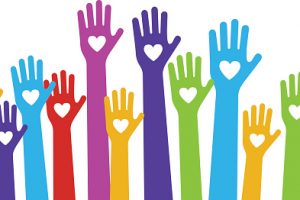 Popestrimo dneve starejšim v domovih za starejšeV teh dneh je prav gotovo najtežje starejšim, ki živijo v domovih za starejše. Za ohranitev njihovega zdravja so že dolgo nazaj zaprli vrata domov, prepovedali obiske svojcev, prijateljev, sprehode, druženja, …Dragi otroci,POPESTRIMO STAREJŠIM TE TEŽKE DNEVENAJ POSIJE TUDI V NJIHOV DOM!!!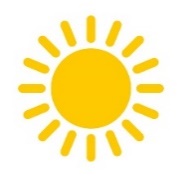 Narišite jim kaj, napišite kakšno pozitivno misel, bodrilno sporočilo, humorno dogodivščino, pesmico, ……in pošljite do konca tedna, petka, 17. 4. 2020 učiteljici Nivesna elektronski naslov: nives.zibrik@os-col.siPrejeto bo posredovala Domu starejših Ajdovščina, Centru starejših Pristan Vipava in koordinatorju gibanju Simbioza, ki skrbi za povezovanje med generacijami.Naj vaša misel nanje pričara toplino in nasmehe na njihove obraze.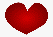 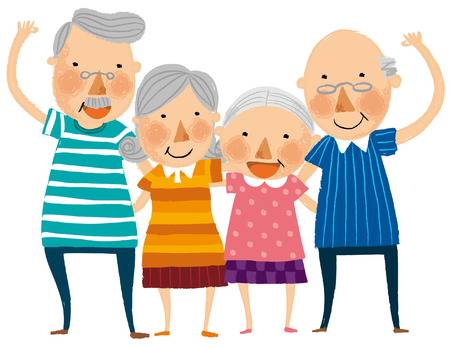 Pripravila: u. Nives